АОНО Лицей «ЭКУС»План-конспект урока:«Вечные темы в музыке» (3 класс)Учитель музыки лицея «ЭКУС»Серик Любовь Алексеевна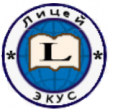 Подольск14 мая 2016г.Цели: учить осознанно слушать музыкальные произведения, понимать музыку, опираясь на средства музыкальной выразительности, видеть характерные черты музыки композиторов разных эпох, познакомить с понятием «стиль».I раздел.Звучит романс Г.В. Свиридова из «Музыкальных иллюстраций к повести А.С. Пушкина «Метель». Демонстрация видеоряда - зимние пейзажи русских художников.-Как называется это музыкальное произведение? Кто его написал?-Романс – это музыкальное произведение, так почему же композитор так назвал инструментальную пьесу?-Да, в этом «Романсе» главную мелодию исполняет не певец, а музыкальный инструмент, который подражает поющему человеку.-А какой инструмент «поёт» в этом романсе?Да, в этом «Романсе» главная тема звучит у нескольких инструментов симфонического оркестра, и у всех по-разному. Почему ? ( Если дети затрудняются ответить - напомнить)1-й куплет поёт один голос (скрипка), его исполняет Маша-героиня повести;2-й куплет поют два голоса, можно вообразить, что к Маше присоединяется голос её любимого молодого человека - Владимира;В 3-м куплете, где звучит весь оркестр, музыка становится трагической, это говорит нам о том, что влюблённые не могут соединить свои судьбы.В 4-ой вариации главную тему исполняет труба. Труба - военный инструмент, трубачи всегда сопровождали в дорогу войска, трубили тревогу, когда надо было вступать в бой. Труба нам показывает, что главный герой ушёл в военный поход.II раздел.Упражнения в рамках вокально-хоровой работы. С удовольствием воспользуемся новым материалом, который предоставил автор в своём интернет- ресурсе.III раздел.Сейчас мы с вами совершим путешествие в далёкое прошлое. А поможет нам в этом мелодия, которая была написана почти 300 лет назад.До нас дошли предания давних времен, из страны, которая называется Древняя Греция. Люди там были очень музыкальные, у них в почёте были мастера, которые умели сочинять музыку и исполнять её. О таких людях слагали сказочные предания-мифы. (Показать подарочный экземпляр книги «Мифы Древней Греции», на красочной обложке - сюжеты древнегреческих мифов.) Один такой миф рассказывает о необычайно талантливом музыканте по имени Орфей. (Раскрывается страница книги, где изображён сюжет из мифа «Орфей и Эвридика») Орфей так хорошо пел и играл на музыкальном инструменте - лире, что музыкой укрощал диких животных, передвигал деревья и скалы.(Даётся для рассматривания миниатюрная копия лиры из коллекции музыкальных инструментов, а также образец звучания из раздела «Старинные инструменты» ресурса «Соната-Мировая культура в зеркале музыкального искусства». Большое спасибо автору этого так нужного педагогам ресурса!В семье Орфея случилось несчастье- его жену, которую звали Эвридика, укусила змея, и она умерла. Но Орфей так умолял богов вернуть её, что ему позволили спуститься в царство теней и вывести оттуда Эвридику. (По ходу рассказа показывать соответствующие иллюстрации из книги - это возможно, т.к. класс небольшой и дети расположены компактно) Только надо было выполнить одно условие: по пути на землю не оглядываться на жену, иначе Эвридика исчезнет навсегда. Орфей согласился выполнить это условие. Он спустился в царство теней, нашёл Эвридику, взял её за руку и повёл к выходу. Но Эвридика была огорчена тем, что Орфей ни разу не взглянул на нее, поэтому она стала горько вопрошать-не разлюбил ли её Орфей, не померкла ли её красота? Пока они шли через мрачные ущелья, по извилистым тропинкам, через густые лесные заросли, Эвридика умоляла Орфея взглянуть на неё. Не вытерпел Орфей, обернулся, и в тот же миг Эвридика исчезла.Об этот печальной, но красивой истории рассказал в своей опере «Орфей и Эвридика» композитор-современник Иоганна Себастьяна Баха- Кристоф Виллибальд Глюк.(демонстрация портретов, уместно сделать короткие записи в тетради- полное имя композитора и название произведения)Сейчас прозвучит самый известный отрывок из оперы, который имеет очень простое название- «Мелодия» (запись в тетрадь)Прослушивание «Мелодии».-Какими словами можно охарактеризовать эту музыку? Чтобы подчеркнуть жалобный характер мелодии, композитор старается передать музыкой вздохи. В мелодии мы слышим взлёты и падения. Мы слышим интонации тоски и печали.-Какой инструмент исполняет лейтмотив «Мелодии»? Да, именно флейта, её высокий голос переносит нас в Элизиум- обитель безгрешных душ, где Орфей ищет свою умершую Эвридику. Высокий голос солирующей флейты «поёт» вдохновенную мелодию, которая стала бессмертной. Но флейта способна передавать не только грустный характер музыки.-Вспомните, в каком произведении флейта передаёт веселый, игривый характер? (дать детям возможность вспомнить эту пьесу, а потом послушать «Шутка» И.С. Баха)-Какими по отношению друг к другу являются лейтмотивы, которые исполняет флейта в «Мелодии» К.В. Глюка и в «Шутке» И.С. Баха?Эти два совершенно разные по характеру муз. произведения мы можем  часто слышать в разных телевизионных передачах и по радио. Хоть написаны они почти 300 лет назад. Что сделало их бессмертными?IV раздел.Сегодняшний урок мы начали с музыки Георгия Васильевича Свиридова, который жил и творил в ХХ веке, а потом услышали музыку Иоганна Себастьяна Баха и Кристофа Виллибальда Глюка- композиторов совсем другой эпохи.- Чем похожа музыка этих композиторов?- А что её отличает ? (попытки детей ответить на эти два вопроса) Чтобы разобраться в этом вопросе, давайте проведём такой эксперимент. Каждый из вас на листочке бумаге напишет слово, пусть этим словом будет слово «музыка». Теперь мы эти листочки в свободном порядке разместим на доске.- Кто хочет угадать, кому из ваших друзей принадлежит какой листочек?У каждого из вас свой, присущий только вам почерк. А у композиторов имеется особый почерк- музыкальный, который формируется в течение всей жизни, отражая события, которые в ней происходят. Особый почерк композитора, по которому можно узнать его музыку, называется «стиль».Стиль-музыкальный язык, индивидуальный почерк композитора, отличающий его от других. (запись определения в тетрадь)К особенностям такого почерка относится построение мелодии, характерная гармония использования любимых инструментов. По таким признакам можно определять музыку какого композитора вы слышите. Чтобы по стилю узнать композитора, нужно много слушать его музыку, изучать его творчество. Ведь в нашей игре мы тоже смогли узнать почерк  своих друзей, потому что мы давно знакомы и хорошо знаем друг друга. Сейчас я исполню вам песню, а вы подумаете может ли она принадлежать кому то из композиторов, о ком шла речь на сегодняшнем уроке и почемуИ.С. Бах «Жизнь моя полна тобою». Для музыки И.С. Баха  характерна простая лаконичная мелодия, строгая и правильная гармония. Разучивание мелодии и текста песни. Работа над интонацией, фразировкой, выразительным исполнением песни, опираясь на стилистические особенности музыки Баха и содержание музыкального произведенияV раздел.- Ребята, давайте вспомним, какую музыку мы слышали сегодня на уроке?- О чём нам «рассказала» пьеса метель Г.В. Свиридова? Да, в повести А.С. Пушкина «Метель», вы ведь помните, что композитор создал свою музыку для одной сюиты, которая называется «Музыкальные иллюстрации к повести А.С. Пушкина «Метель», рассказывается о любви девушки Маши и бедного военного по имени Владимир. К сожалению, родители Маши были против того, чтобы они поженились, а потом Владимир ушёл на войну и погиб.- Где по сюжету оперы звучит «Мелодия» К.В. Глюка? Какие чувства герой оперы испытывает в этот момент?Да, и К.В. Глюк «рассказал» нам о тех переживаниях, которые испытывает любящий человек, если теряет свою любовь. Это вечные сюжеты, как и музыка, которая побуждает нас задуматься о том, что такое добро и зло, любовь и ненависть, жизнь и смерть. ( Короткий разговор о вечных сюжетах и темах, опираясь на вопросы детей)VI раздел.Ребята, сегодня мы с вами  чуть ближе познакомились с творчеством гениальных композиторов. Давайте ещё раз вспомним их имена.На следующем уроке нас ждёт встреча с композитором, чей музыкальный почерк- стиль очень оригинален и необычен. Вы слышали такое слово «джаз»? Вот об этом мы и поговорим на следующем уроке. Звучит «колыбельная Клары» из оперы «Порги и Бес» Д. Гершвина.